PLANO DE ENSINOMEC/SETECPró-reitoria de EnsinoINSTITUTO FEDERAL SUL-RIO-GRANDENSE - CAMPUS SAPUCAIA DO SULCurso:  Técnico em Administração – Modalidade PROEJADisciplina:  Estatística Turma (s): 4FProfessor(a): Fabio Roberto Moraes LemesCarga horária total: 30hAno/semestre: 2019/1e-mail: professorfabiolemes@yahoo.com.br6. AVALIAÇÃO:A Média final consistirá da média aritmética de duas avaliações (Avaliação 1 e 2). Cada uma destas será formada pela soma da nota de uma prova individual (peso 8) e da nota de um trabalho (peso 2).Estudantes que não atingirem a nota mínima para aprovação ou que desejarem obter melhores notas, poderão fazer uma prova de reavaliação, com todo o conteúdo do semestre, na última semana de aula.1.EMENTA: Os principais conceitos de estatística básica, visando proporcionar uma visão abrangente dos campos que compõem esta disciplina objetivando uma melhor capacidade de interpretação dos fenômenos naturais e sociais relacionados ao assunto. Medidas de Posição, Medidas de Dispersão, Tabela de Frequências, Gráficos, Projetos básicos para levantamento de dados. Probabilidade, variável qualitativa, Variável quantitativa, Variável quantitativa discreta e contínua, Distribuições de Amostragem.2.OBJETIVOS: propiciar que o estudante do curso Técnico em Administração se aproprie de métodos para coleta, organização, resumo, apresentação e análise dos dados quantitativos, bem como obter conclusões válidas e que, por fim, possam auxiliar na tomada de decisões.3.ESTRATÉGIAS DE INTERDISCIPLINARIDADE (não obrigatória):Os estudantes serão estimulados a iniciarem o planejamento de uma pesquisa com a utilização do método estatístico, em sintonia com outros campos de conhecimento, visando a aplicação no próximo semestre.4. CONTEÚDOS PROGRAMÁTICOS:UNIDADE I - Introdução: Por que estudar EstatísticaUNIDADE II - Variável qualitativa, Variável quantitativa, Variável quantitativa discreta e contínua;UNIDADE III - Medidas de Tendência Central.UNIDADE IV - Medidas de Dispersão.UNIDADE V - Tabela de FreqüênciasUNIDADE VI - Gráficos.UNIDADE VII - Projetos básicos para levantamento de dados.UNIDADE VIII - Probabilidade.UNIDADE IX - Distribuições AmostraisCronograma de AulasCronograma de AulasAulaConteúdo / AtividadeAula 1Apresentação do Plano de Ensino / O que é estatística?Aula 2Conceitos Básicos (Variáveis discretas e contínuas, População, Amostra) Aula 3Distribuição de Frequências discretas (absoluta, relativa, acumulada)Aula 4Distribuição de frequências contínuas (dados agrupados)Aula 5Exercícios de Estatística 1Aula 6Gráficos de distribuição de frequências: histograma, polígono de frequênciasAula 7Gráficos de distribuição de frequências: curva de frequências.Aula 8Medidas de posição: (médias aritmética simples e ponderada);Aula 9Medidas de posição: (mediana e moda para dados agrupados e não agrupados)Aula 10Exercícios de Estatística 2Aula 11Trabalho de Estatística 1Aula 12Prova de Estatística 1Aula 13Medidas de Dispersão (Desvio médio e variância para dados agrupados e não agrupados)Aula 14Medidas de Dispersão (Desvio padrão, variância e coeficiente de variação para dados agrupados e não agrupados)Aula 15ProbabilidadesAula 16Exercícios de Estatística 3Aula 17Trabalho de Estatística 2Aula 18Prova de Estatística 2Aula 19Revisão do conteúdoAula 20Prova de reavaliação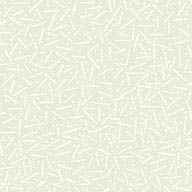 